เมื่อวันที่ 25  เมษายน 2565 องค์การบริหารส่วนตำบลบางพลับ นำโดย ท่านนายกชาตรี  แย้มบางยาง นายกองค์การบริหารส่วนตำบลบางพลับ คณะผู้บริหาร สมาชิกสภาองค์การบริหารส่วนตำบลบางพลับ และพนักงานองค์การบริหารส่วนตำบลร่วมร้องเพลงเคารพธงชาติ เพื่อเป็นแบบอย่างต่อการปฏิบัติราชการ สร้างจิตสำนึกที่ดี รับผิดชอบต่อหน้าที่ และการปฏิบัติราชการที่ดี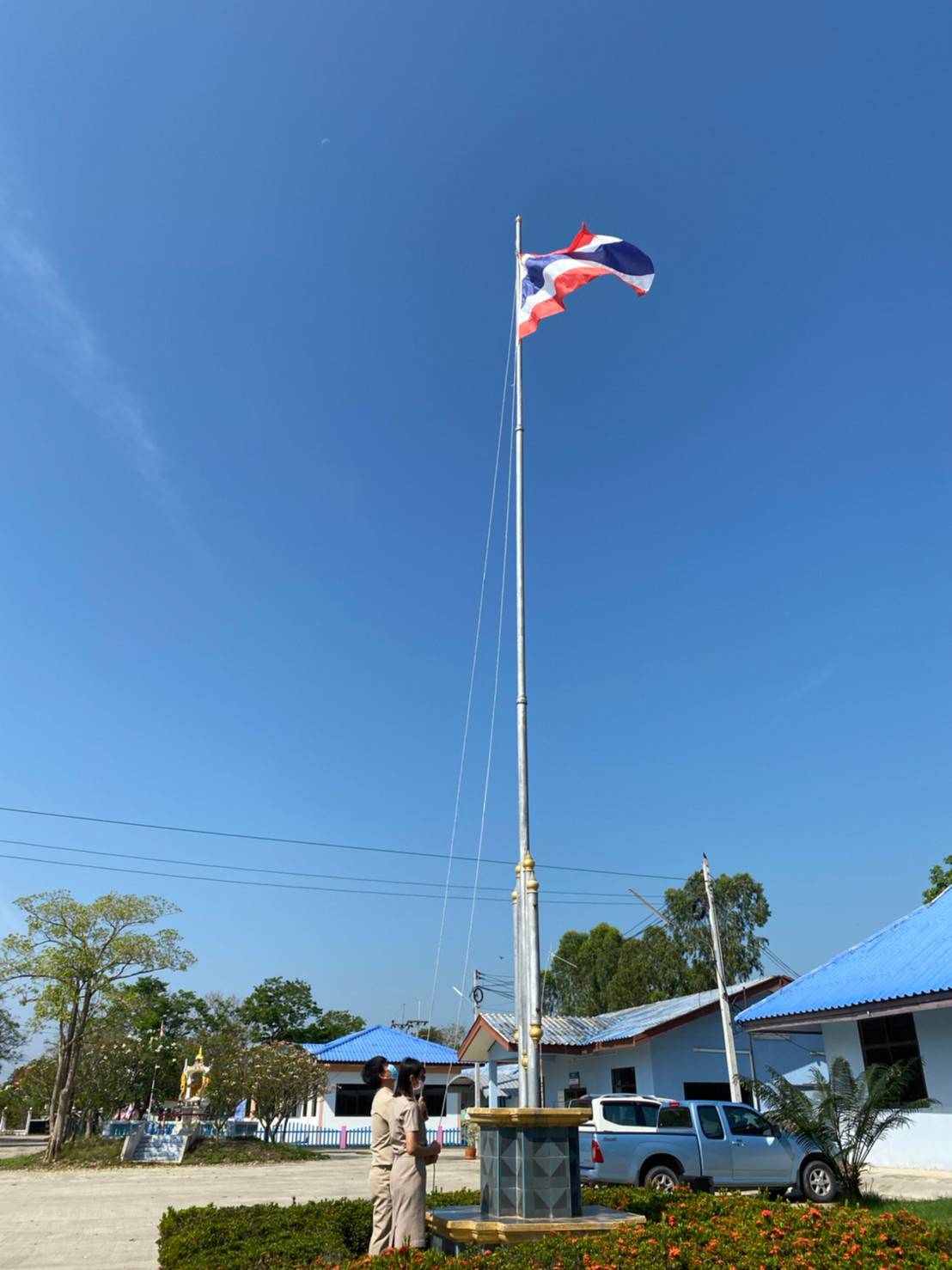 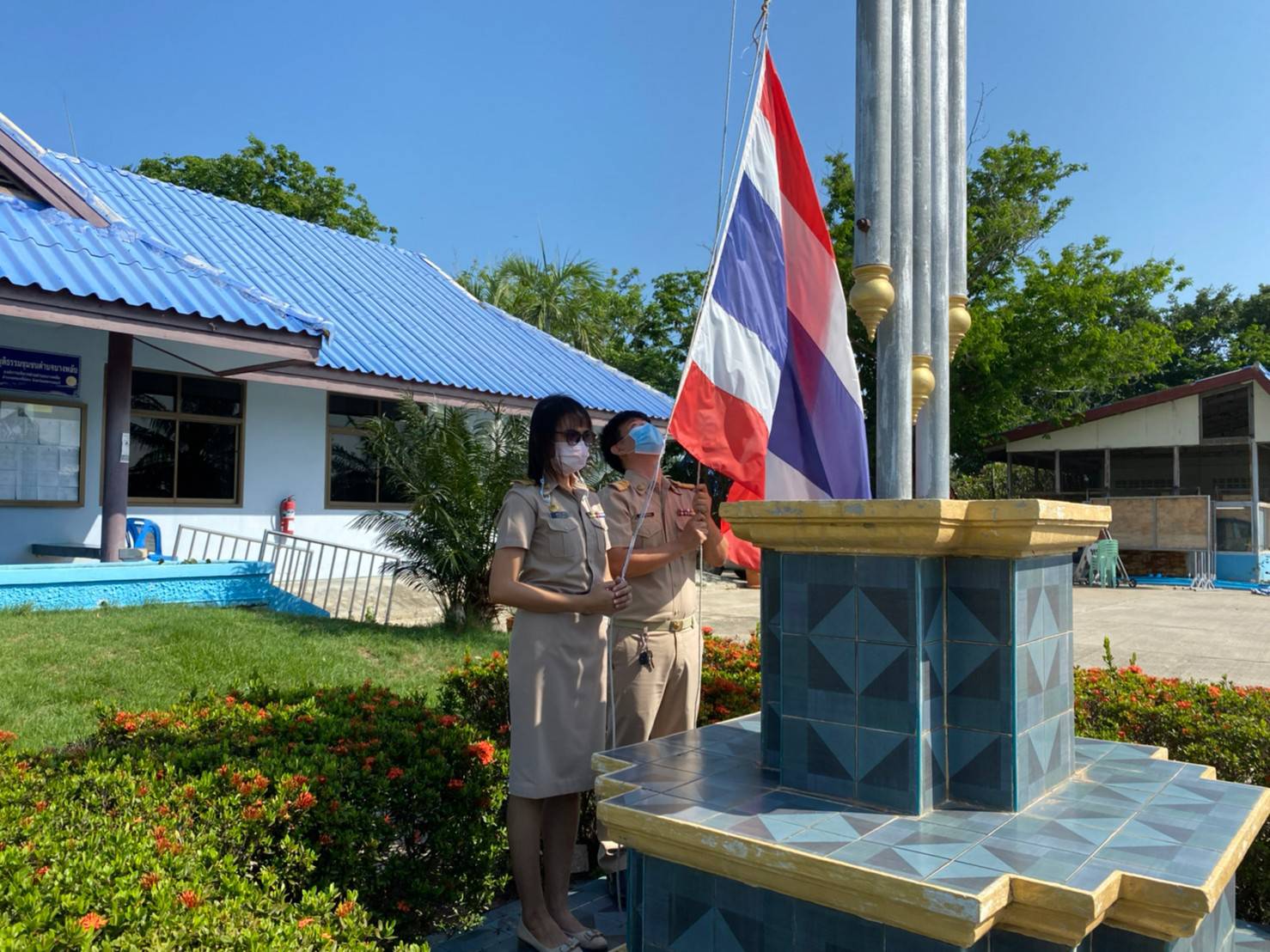 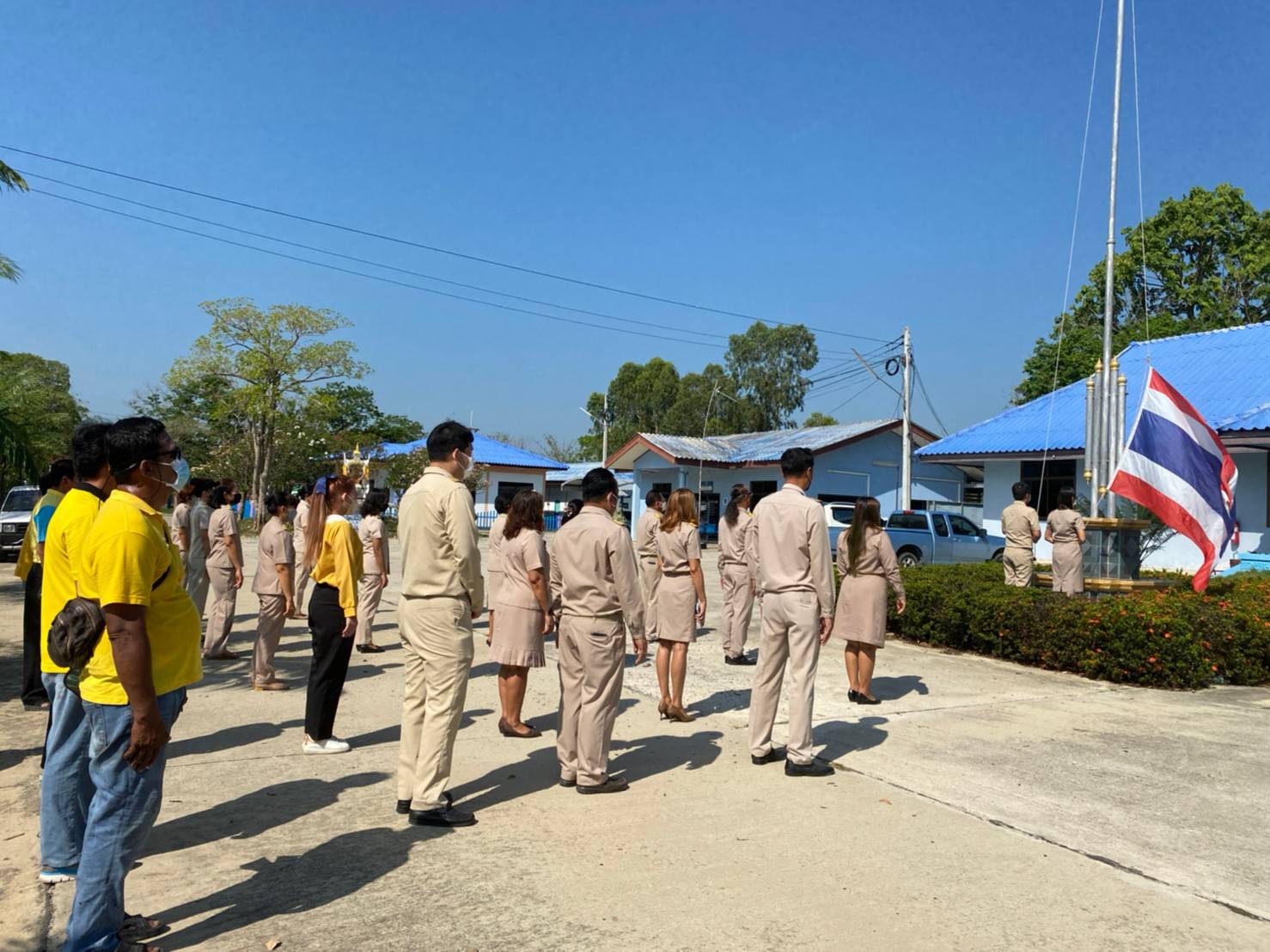 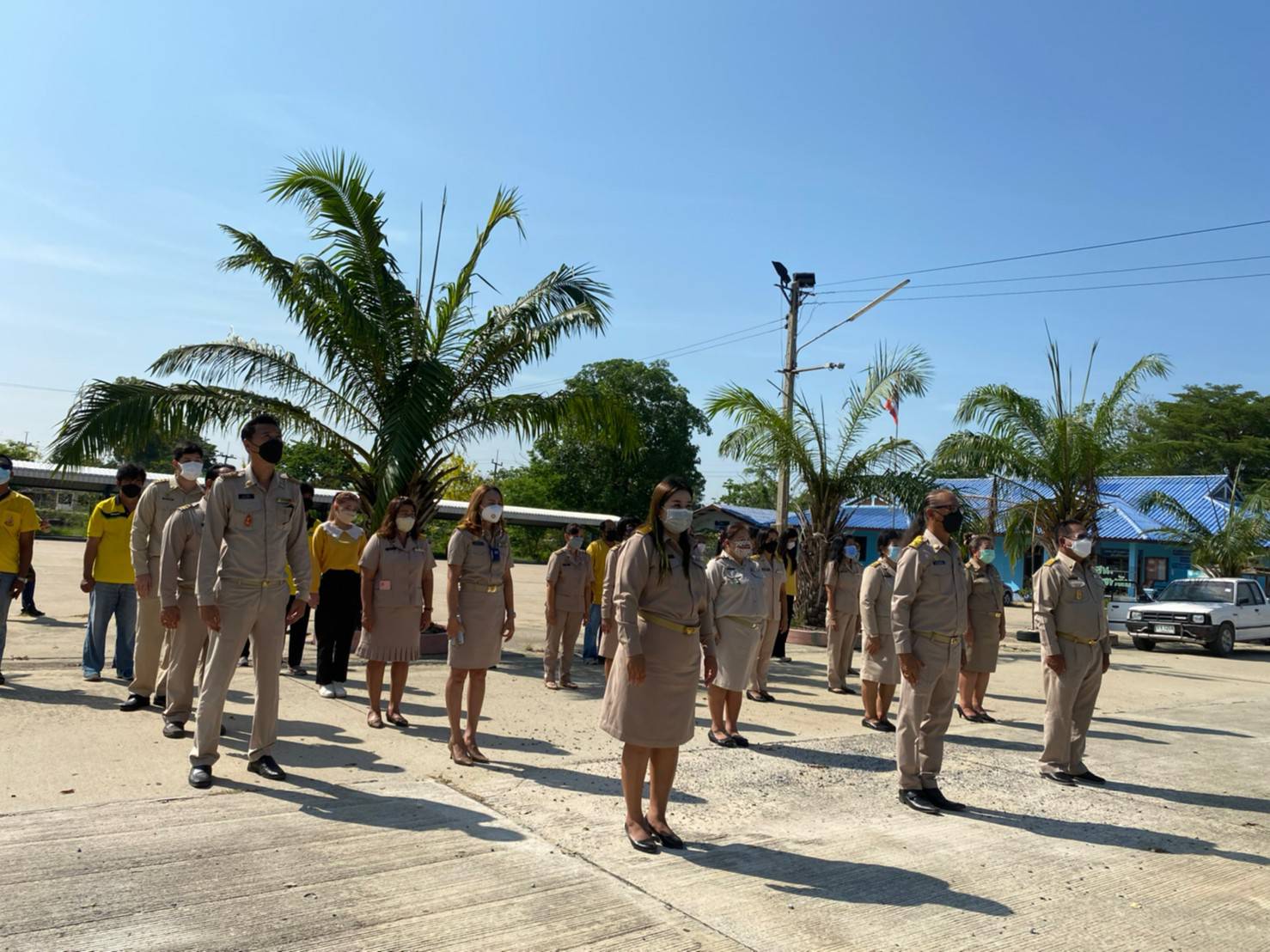 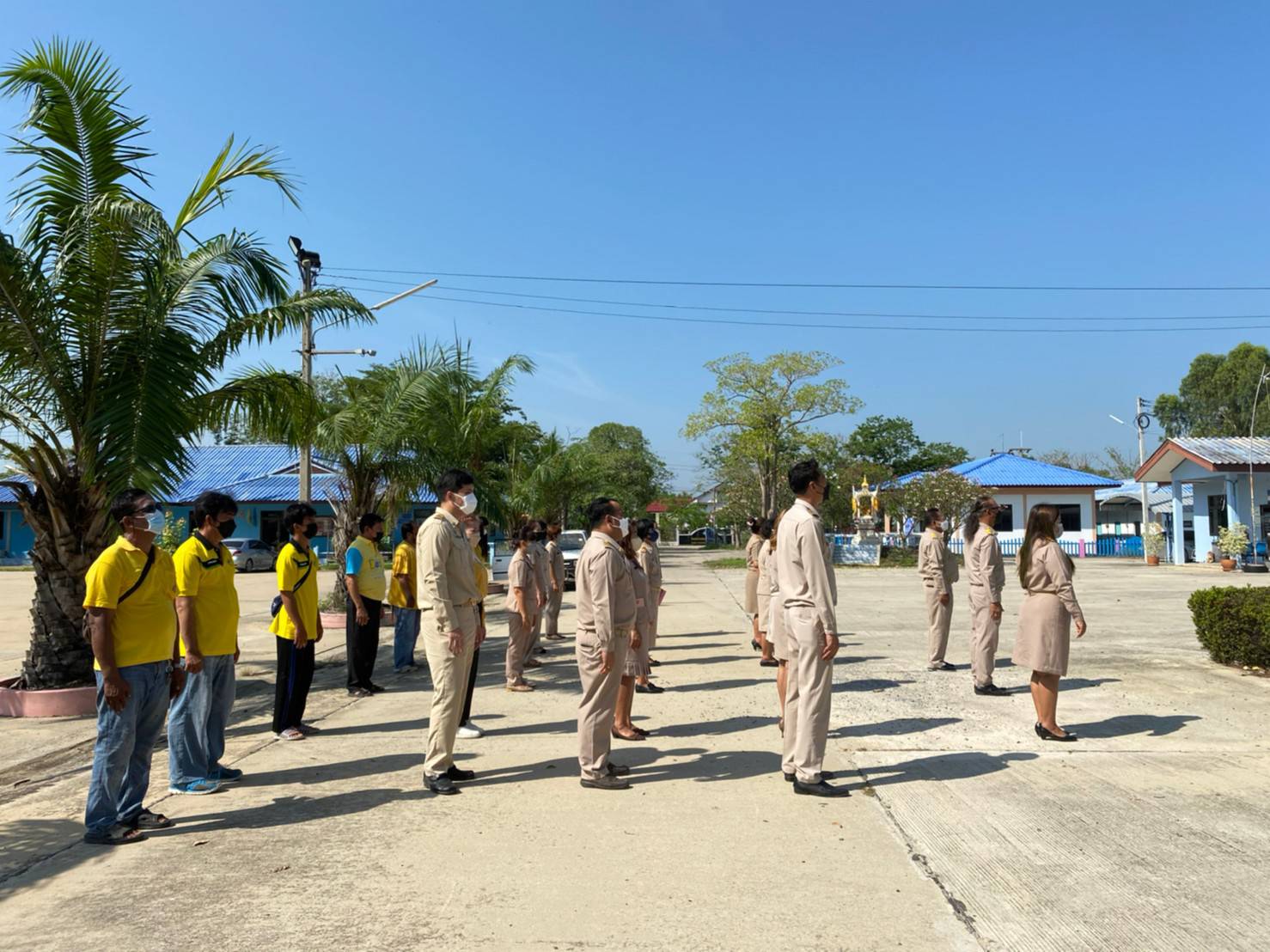 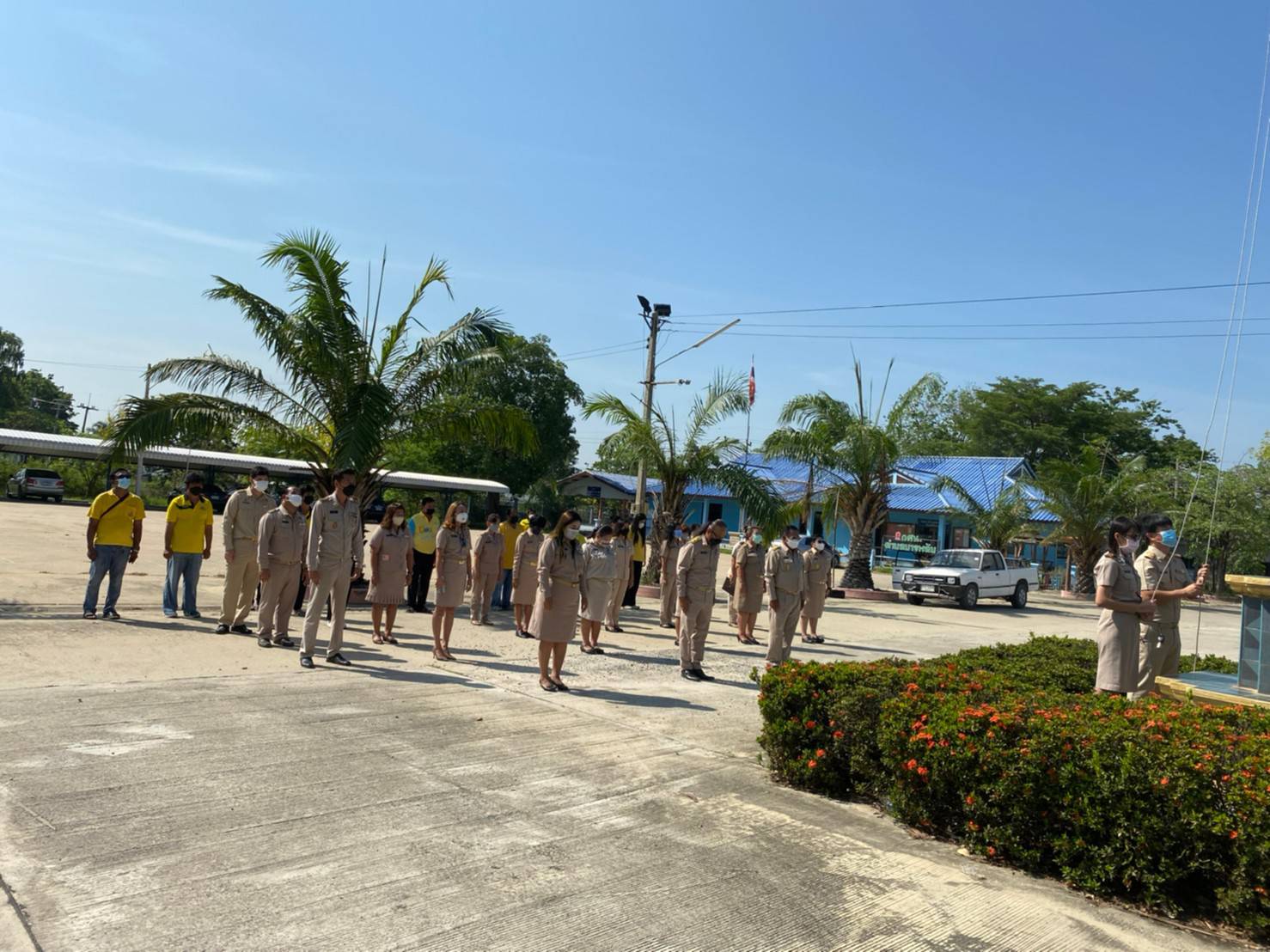 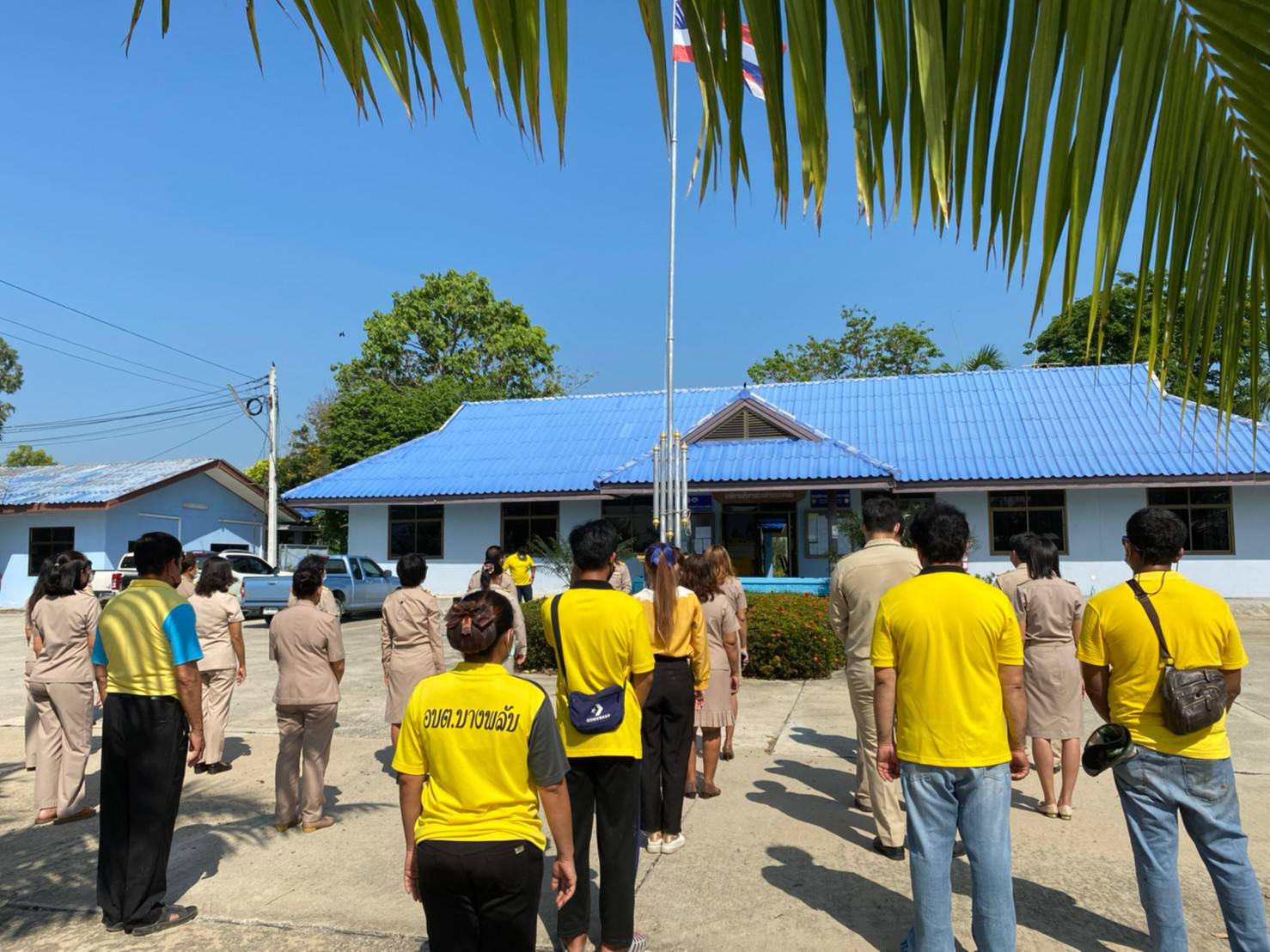 